THG partnered with Devon’s leading sight loss charity Devon In Sight to deliver a weekly session in a programme of six workshops in Sidmouth where Devon In Sight is based. The participants came from across East Devon – Sidmouth, Seaton, Colyton. THG arranged for printmakers from Double Elephant Print Workshop and exhibiting artist Gail McGarva to deliver these workshops.Further coordinating workshops with 15 students from each of year's 7, 8 and 9 at Sidmouth Community College were led by exhibiting artist Jo Lathwood, Double Elephant Print Workshop printmakers and artist and boatbuilder Gail McGarva. The students from Sidmouth College were also due to have a sight awareness session and a final joint workshop with Devon Insight, which had to be cancelled due to the pandemic.Many of the participants from Devon In Sight came from creative backgrounds but their sight loss had taken the ground from beneath them and they had lost confidence. Through this programme of workshops they realised how much was still possible, their artistic talents had not disappeared and their skills were still relevant.The resulting exhibition of their joint portfolio of works was due to be exhibited in March for the Easter Holidays but had to be delayed due to the pandemic. After THG had initiated the creative workshops and established a need Devon Insight now feel prepared and trained to carry on these sessions. 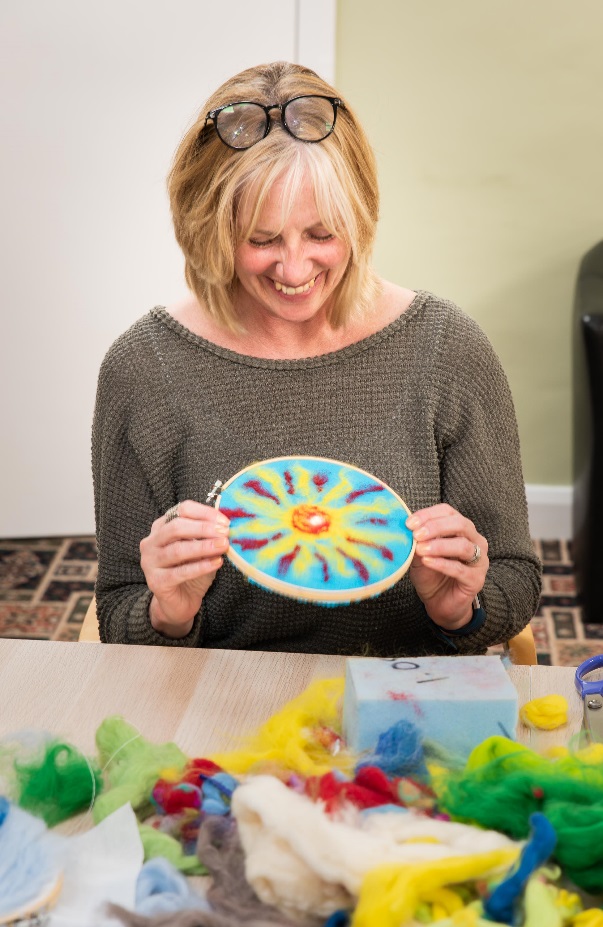 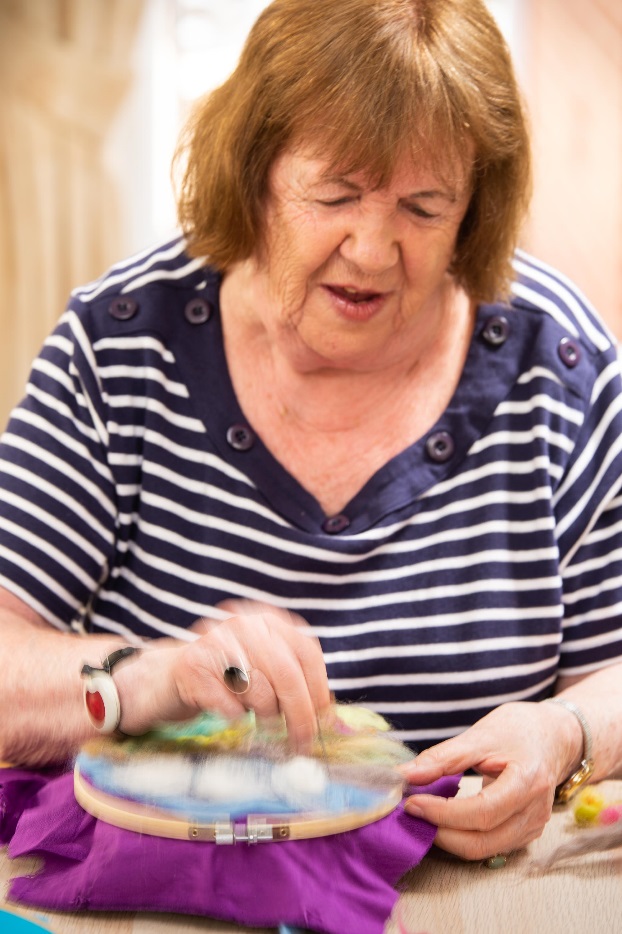 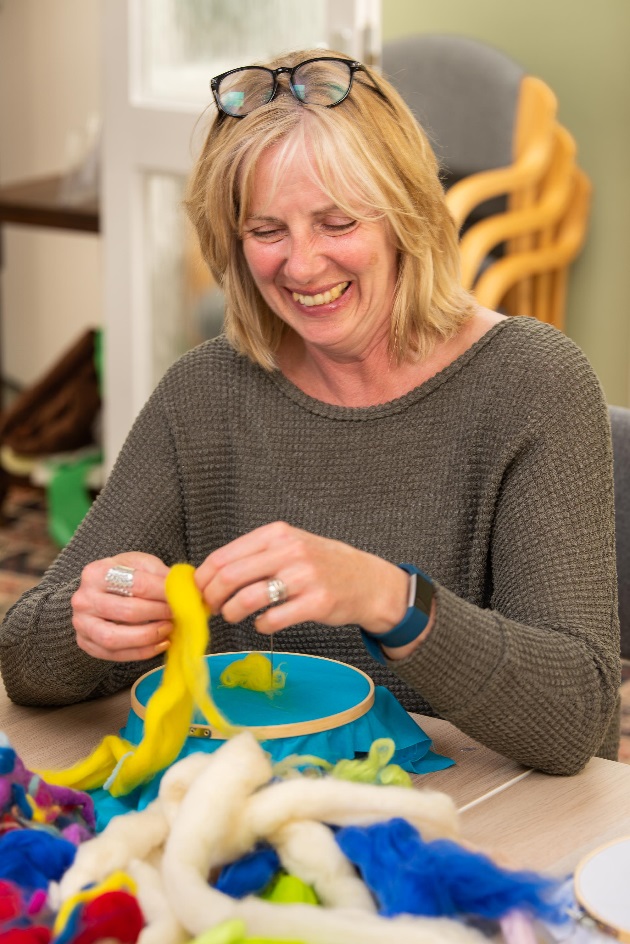 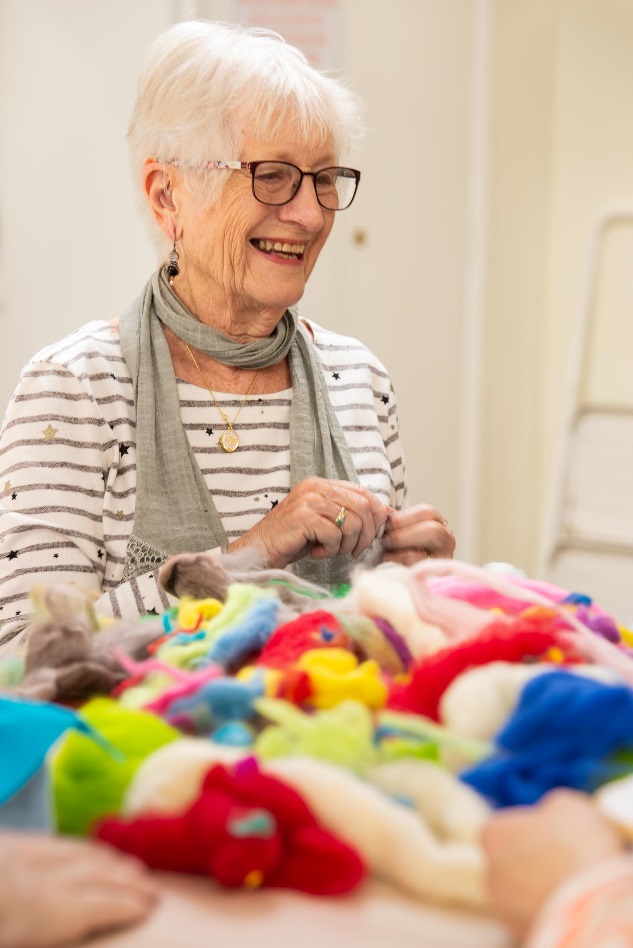 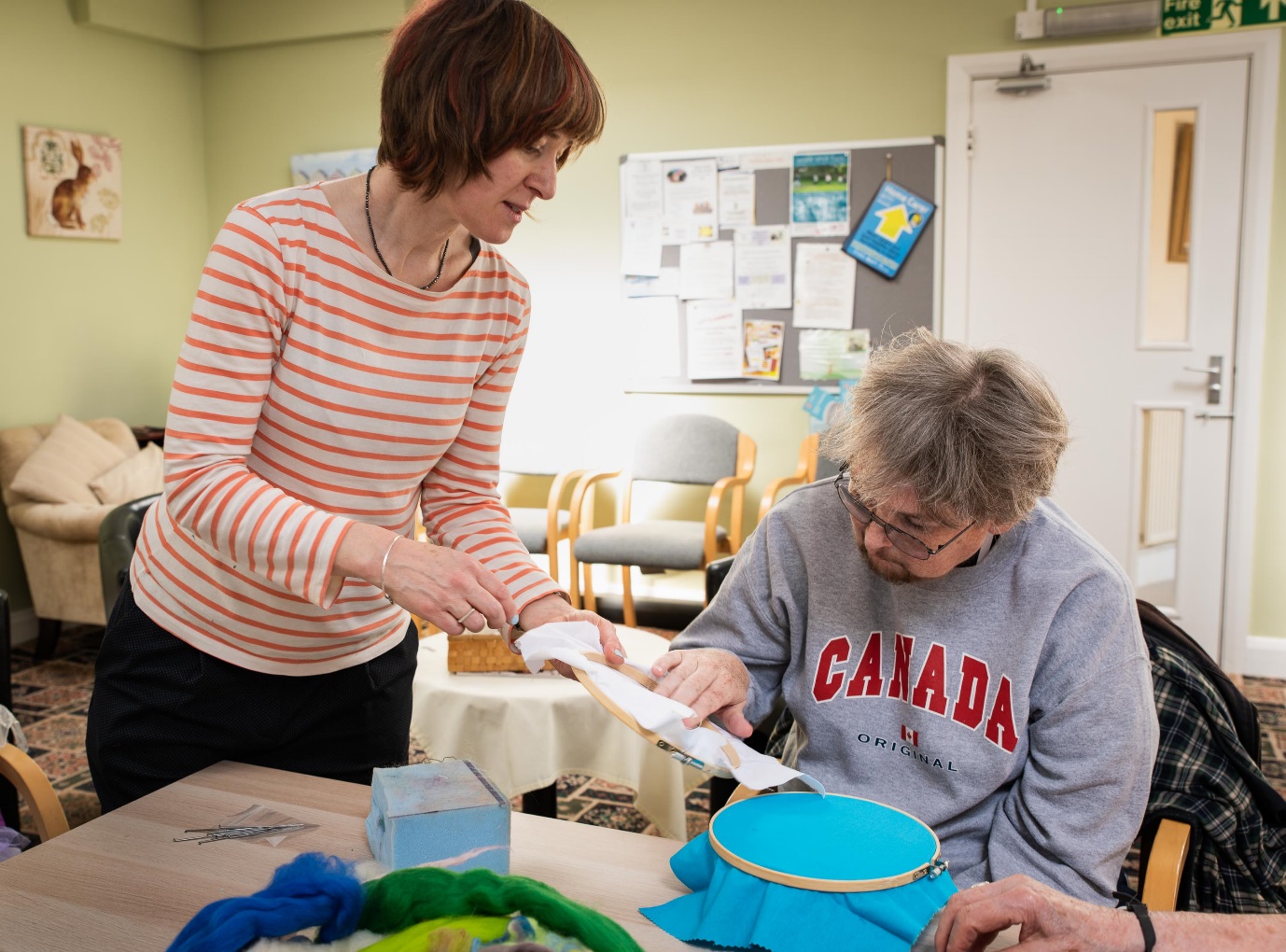 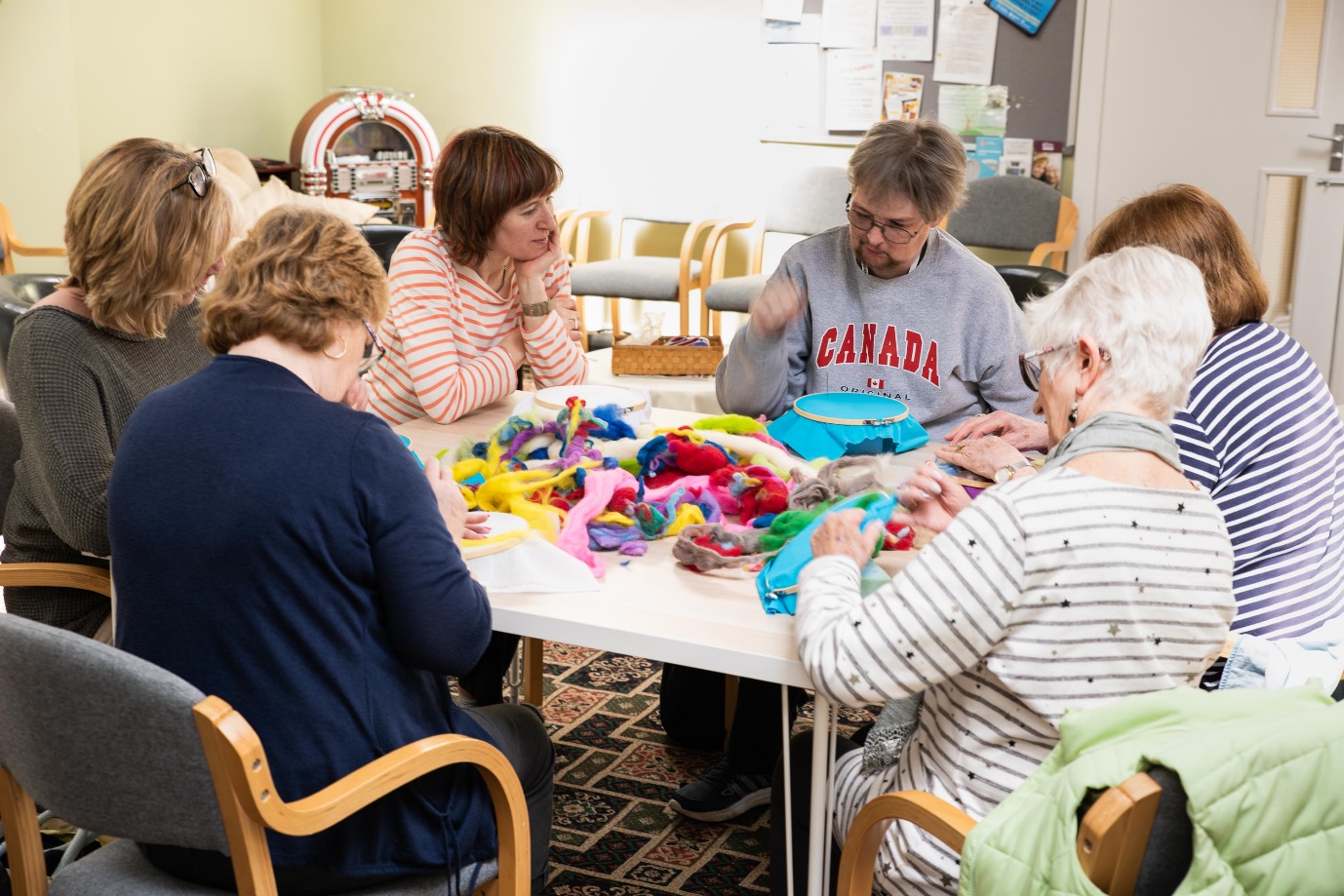 